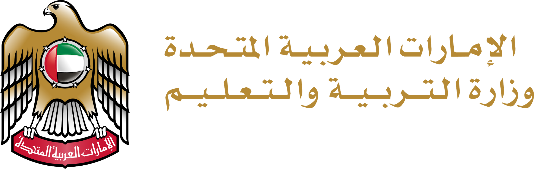 اولا : اقرأي الايات القرآ نية ‘ ثم أجيبي عن الاسئلة التالية :قال تعالى : إِذَا وَقَعَتِ الْوَاقِعَةُ ﴿١﴾ لَيْسَ لِوَقْعَتِهَا كَاذِبَةٌ ﴿٢﴾ خَافِضَةٌ رَّافِعَةٌ ﴿٣﴾ إِذَا رُجَّتِ الْأَرْضُ رَجًّا ﴿٤﴾ وَبُسَّتِ الْجِبَالُ بَسًّا ﴿٥﴾ فَكَانَتْ هَبَاءً مُّنبَثًّا ﴿٦﴾ وَكُنتُمْ أَزْوَاجًا ثَلَاثَةً ﴿٧﴾ فَأَصْحَابُ الْمَيْمَنَةِ مَا أَصْحَابُ الْمَيْمَنَةِ ﴿٨﴾ وَأَصْحَابُ الْمَشْأَمَةِ مَا أَصْحَابُ الْمَشْأَمَةِ ﴿٩﴾ وَالسَّابِقُونَ السَّابِقُونَ ﴿١٠﴾ أُولَـئِكَ الْمُقَرَّبُونَ ﴿١١﴾ فِي جَنَّاتِ النَّعِيمِ ﴿١٢﴾ ثُلَّةٌ مِّنَ الْأَوَّلِينَ ﴿١٣﴾ وَقَلِيلٌ مِّنَ الْآخِرِينَ ﴿١٤﴾ عَلَى سُرُرٍ مَّوْضُونَةٍ ﴿١٥﴾ مُّتَّكِئِينَ عَلَيْهَا مُتَقَابِلِينَ ﴿١٦﴾ يَطُوفُ عَلَيْهِمْ وِلْدَانٌ مُّخَلَّدُونَ ﴿١٧﴾ بِأَكْوَابٍ وَأَبَارِيقَ وَكَأْسٍ مِّن مَّعِينٍ ﴿١٨﴾ لَّا يُصَدَّعُونَ عَنْهَا وَلَا يُنزِفُونَ ﴿١٩﴾ وَفَاكِهَةٍ مِّمَّا يَتَخَيَّرُونَ ﴿٢٠﴾ وَلَحْمِ طَيْرٍ مِّمَّا يَشْتَهُونَ ﴿٢١﴾ وَحُورٌ عِينٌ ﴿٢٢﴾ كَأَمْثَالِ اللُّؤْلُؤِ الْمَكْنُونِ ﴿٢٣﴾ جَزَاءً بِمَا كَانُوا يَعْمَلُونَ ﴿٢٤﴾ لَا يَسْمَعُونَ فِيهَا لَغْوًا وَلَا تَأْثِيمًا ﴿٢٥﴾ إِلَّا قِيلًا سَلَامًا سَلَامًا ﴿٢٦﴾ اختاري الاجابة الصحيحة :سبب تسمية سورة الواقعة :بسب وقوع الكفار في الشرك     - ان يوم القيامة واقع لامحالة      - انها توضح اصناف الناس يوم القيامة ماهي الكلمة الانسب للكلمة القرآنية ( هَبَاءً )-الماء- الهواء     - الغبار- الجبال ج-  الذي ينفخ في الصور يوم القيامة :    - جبريل - اسرافيل     - رضوان      - مالك  ح – ايهما اقرب معنى للكلمة القرآنية ( مَّوْضُونَةٍ )منسوجة بالصوف    - منسوجة بالحرير    -   منسوجة بالذهب  - منسوجة    بالديباج معنى  ( ثُلَّةٌ )جماعة قليلة من الناس – جماعة كثيرة من الناس  - نوع من الا شجار -  السابقونثانيا الحديث الشريف عن أبي هريرة - رضي الله عنه - قال: قال رسول الله - صلى الله عليه وسلم -: (" من تحسى (1) سما فقتل نفسه , فسمه في يده يتحساه في نار جهنم خالدا مخلدا فيها أبدا (2) ومن قتل نفسه بحديدة (3) فحديدته (4) في يده يطعن بها في بطنه في نار جهنم , خالدا مخلدا فيها أبدا , ومن تردى من جبل فقتل نفسه (5) فهو يتردى في نار جهنم , خالدا مخلدا فيها أبدا) (6)ماهي الكلمة الأنسب لكلمة تردى؟-سقط                     -رمى                       -أخذ                     -تسلقماهي مرادف تحسى       -تسمم                     -تذوق                       -شرب                       -تلذذ    3. ما حكم الانتحار؟      -يجوز       -لايجوز          -مباح          -مستحب 4. من الأسباب التي تجعل نسبة الانتحار قليلة؟-التمسك بالعادات والتقاليد  -الالتزام بالقوانين -التمسك بالدين -التمسك بالأعراف 5.  بما كرم الله الأنسان؟- بالعقل      - بالجسم  - بالقوة  - بالصحة 6. ما الحكمة من خلق الأنسان؟- الترفيه- التعالي على المخلوقات- محاربة الآخرين- عمارة الأرضالسؤال الثالث : عَنْ أَبِي هُرَيْرَةَ أَنَّ رَسُولَ اللَّهِ صَلَّى اللَّهُ عَلَيْهِ وَسَلَّمَ قَالَ : ( حَقُّ الْمُسْلِمِ عَلَى الْمُسْلِمِ سِتٌّ ) قِيلَ مَا هُنَّ يَا رَسُولَ اللَّهِ : قَالَ ( إِذَا لَقِيتَهُ فَسَلِّمْ عَلَيْهِ وَإِذَا دَعَاكَ فَأَجِبْهُ وَإِذَا اسْتَنْصَحَكَ فَانْصَحْ لَهُ وَإِذَا عَطَسَ فَحَمِدَ اللَّهَ فَسَمِّتْهُ وَإِذَا مَرِضَ فَعُدْهُ وَإِذَا مَاتَ فَاتَّبِعْهُ ) .مرادف كلمة فشمتهُ؟قال له يرحمك اللهقال له عليك السلام ذكره بسوءتطاول عليهضد كلمة زرهُقاطعهُاسأل عنهتبسم في وجهَاسأل عنهُحقوق المسلم على أخيه المسلمالغيبهالنصيحةالنميمةالشتممن الوفاء للميت؟تشييع الجنازةذكر عيوب الميتالنصحغسلهِمن آداب زيارة المريض؟الجلوس لساعات طويلةالأنشغال بالهاتفالسؤال عن صحتهنقل الأخبار السيئة لهحكم تشميت العاطس؟فرض كفايةفرض عينواجبسنة مؤكدةحكم افداء النصيحة؟فرض واجبسنة مؤكدة مستحبهالمعلمة / فاطمة الكلباني ( مدرسة الريم )